LICEO CLASSICO STATALE “SOCRATE”OGGETTO: Dichiarazione per l’uso del proprio dispositivo elettronico a scuolaI sottoscritti ………………………………………, genitori dell’alunno/a ……………………………….., frequentante la classe ……….. sez. ……… di codesto Istitutocomunicanoche il/la figlio/a intende utilizzare in classe il dispositivo elettronico personale (……….) durante le esercitazioni e le verifiche scritte di ………………………………………………. per consultare i dizionari digitali e per tutti gli altri eventuali usi stabiliti dal PDP.Garantiscono che il/la figlio/a si servirà del dispositivo elettronico solo per lo scopo dichiarato nella presente comunicazione e che lo/a stesso/a sarà disponibile a consentire ai docenti e/o al tecnico di effettuare i dovuti controlli per accertare che il dispositivo non sia connesso ad internet (durante le prove scritte e le esercitazioni).Sollevano, inoltre, la scuola da qualunque responsabilità relativa alla custodia del dispositivo e ad eventuali danni allo stesso che dovessero verificarsi in ambiente scolastico.Cordiali salutiBari, ____________________________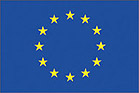 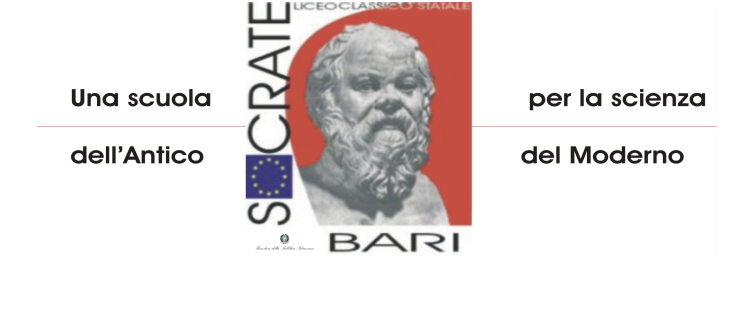 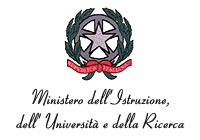 